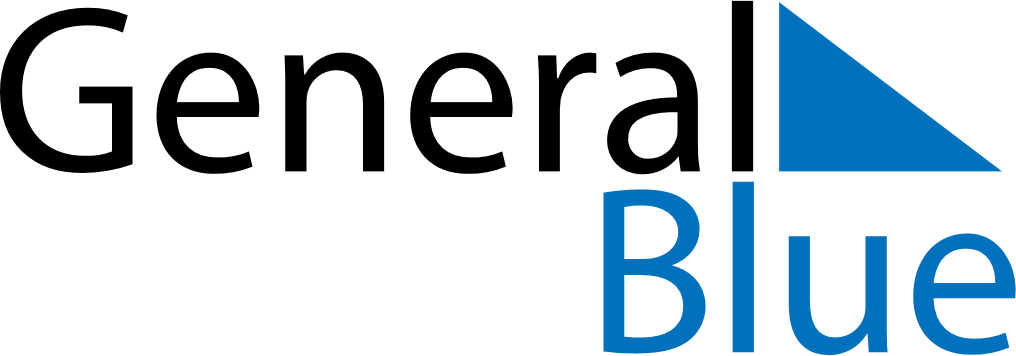 September 2023September 2023September 2023RwandaRwandaSUNMONTUEWEDTHUFRISAT123456789101112131415161718192021222324252627282930